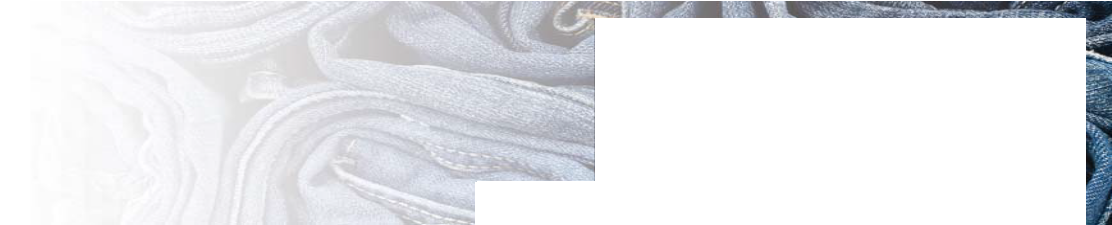 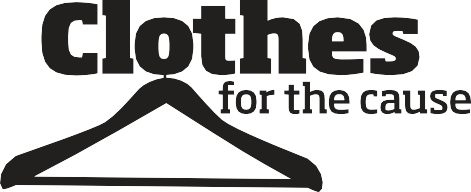 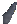 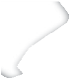 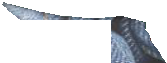 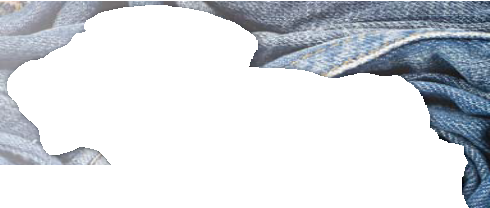 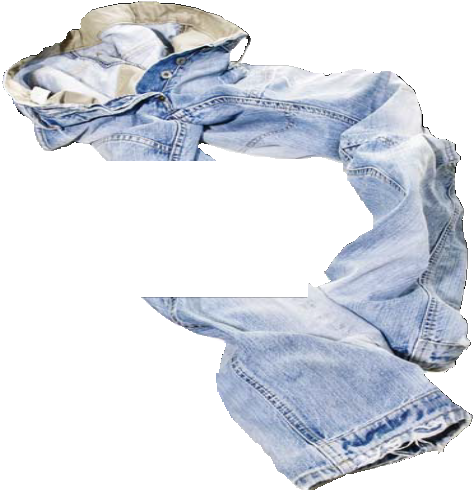 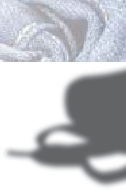 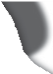 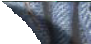 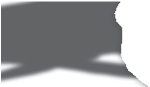 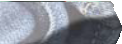 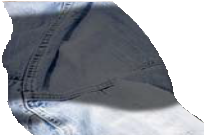 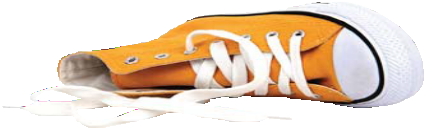 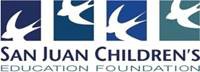 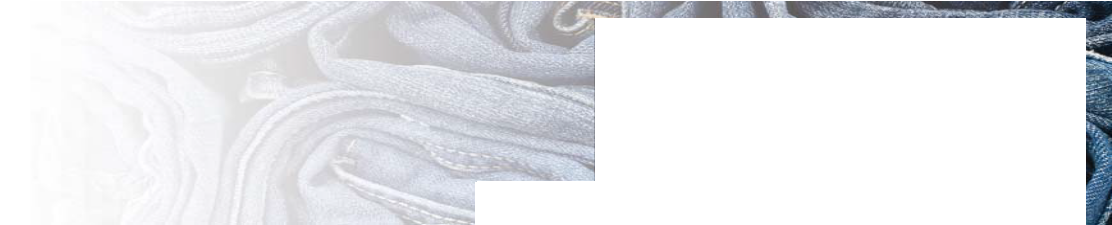 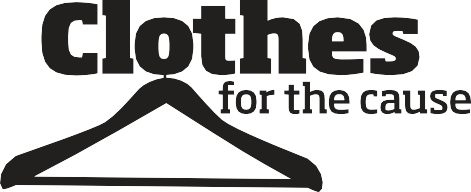 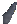 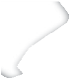 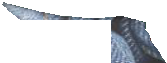 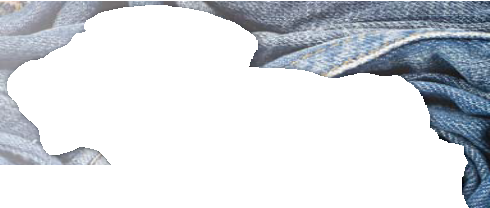 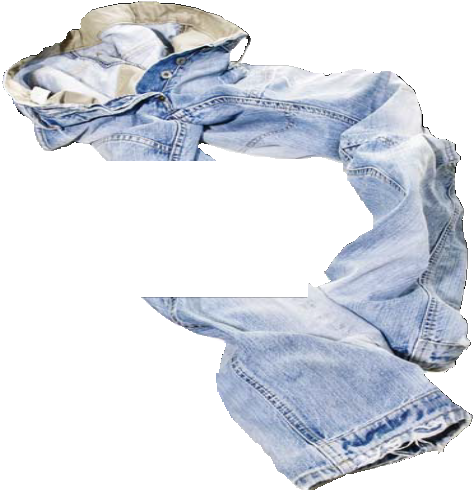 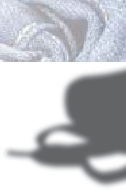 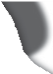 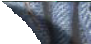 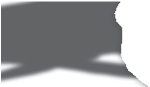 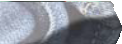 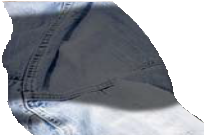 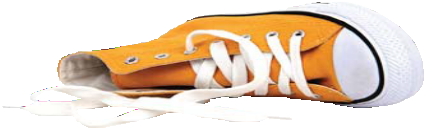 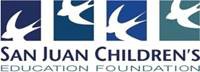 La Fundación Educacional para los Niños de San Juan va a organizar unaRecaudación de Fondos de Ropa y Textil(Clothes for the Cause paga por la libra)Para ST Math/el programa de computadora “Jiji”3 de marzo, 2018 de 12:30 a 2:30 de la tardeDeje sus donaciones en La Escuela San Juan comenzando el 20 de febrero antes y después de la escuelaTodos los artículos necesitan estar secos; por favor póngalos en una bolsa de plástico firmemente atada.
Comuníquese con Preguntas: Kari Hallowell – kari.hallowell@gmail.com o llame 949-412-1404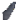 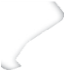 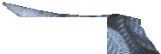 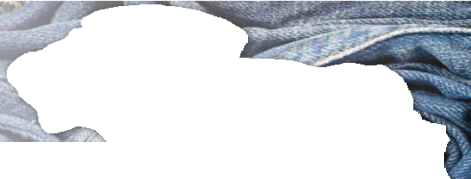 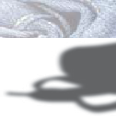 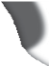 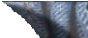 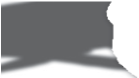 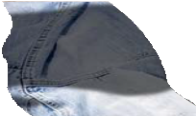 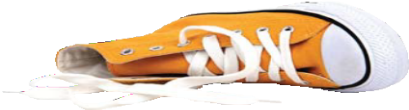 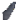 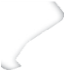 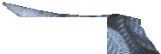 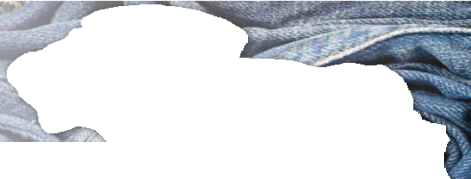 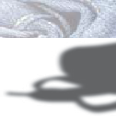 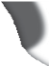 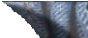 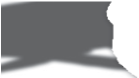 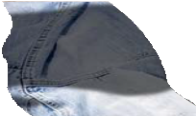 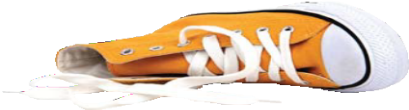 San Juan Children’s Education Foundationis hosting aClothing and Textile Fundraiser(Clothes for the Cause pays by the pound)Proceeds will be used to fund Teacher GrantsNovember 10, 2018 11:00 – 12:00pmDrop off your donations at San Juan Elementary SchoolBeginning October 15 before and after schoolAll items need to be kept dry, so please place them in a plastic bag, tied tightly
Contact with Questions:Kari Hallowell – kari.hallowell@gmail.com or call 949-412-1404 (English)Magally Pule – magallypule@gmail.com or call 949-813-2081 (English & Spanish)             Lo que podemos aceptar         Lo que no podemos aceptarRopa – nueva o no muy gastadaRopa de cama de hotel(sábanas, toallas, batas, colchones)Zapatos – solo en paresTextiles Industriales (uniformes, toallas de taller)ToallasArtículos que han estado de venta en tiendas de segundaAnimales de pelucheColchonesSombrerosAlmohadasSábanas, cobijas, colchasRestos de telaCubrecamasAccesorios electrónicosCortinasJuguetesBolsasElectrónicosCintosAlfombras y tapetes             What we can Take         What We Cannot AcceptClothing – new or gently usedHotel linens (sheets, towels, robes, bedspreads)SHOES – paired onlyIndustrial textiles (uniforms, shop towels)TowelsItems that have been for sale in Thrift shopsStuffed AnimalsMattressesHatsBed pillowsDecorative pillowsFabric remnantsMen’s TiesAppliancesDrapesToysPursesElectronicsBeltsCarpeting and area rugs